Please Look ButDON’T Touch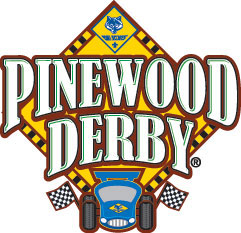 